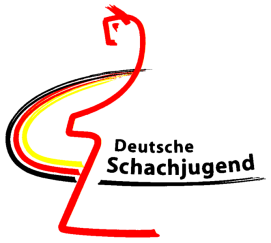 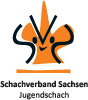 Einladung zum BreitenschachpatentLiebe Schachfreunde,gemeinsam führen die Deutsche Schachjugend und der Schachverband Sachsen Jugendschach einen Lehrgang zum Erwerb des Breitenschachpatents durch. Hierzu möchten wir Sie alle herzlich einladen.Termin: 		Freitag,	17. März von 19:00 bis 21:00Samstag, 	18. März von  9:00 bis 19:00 Sonntag, 	19. Marz  von 9:00 bis ca. 12:30Tagungsort:  	A&O Hostel/Hotel Leipzig			Brandenburger Str. 2, 04103 LeipzigTeilnahmevoraussetzungen: keineReferent: 		Malte Ibs & Jörg Schulz Kosten:		Teilnahmegebühr 35,- € Die Kosten für die Unterbringung im DZ werden von der Deutschen Schachjugend getragen. Es wird jedoch ein EZ-Zuschlag von 20,- € pro Übernachtung erhoben. Zusätzlich übernimmt die DSJ auf der Grundlage der günstigsten Bahntarife die Fahrtkosten, die über 50 Euro liegen.  Anmeldeschluss:	10.03.2017 Die Teilnehmerzahl ist begrenzt auf 20 Personen.Anmeldung: 	an Geschäftsstelle Deutsche Schachjugend 	Hanns-Braun-Straße / Friesenhaus I   14053 Berlinschulzjp@aol.comund im Internet über: http://www.deutsche-schachjugend.de/termine/2017/breitenschachpatent/Für weitere Fragen zur Veranstaltung oder bei Problemen mit der An- und Abreise stehe ich gerne zur Verfügung.Mit freundlichen GrüßenJörg SchulzWas erwartet uns beim Breitenschachpatent?Liebe Schachfreunde,viele behaupten Breitenschach sei der wichtigste Bereich in der Schachstruktur. Doch schaut man sich die Mittelvergabe in den Strukturen an, kann man Zweifel ob dieser Behauptung bekommen. Oder auch die Besetzung der Vorstandsfunktion Breitenschach spricht oft eine andere Sprache.Sollten diejenigen, die dem Breitenschach eine große Bedeutung beimessen, also falsch liegen?Was ist überhaupt Breitenschach?Ist es schon das Spielen in den unteren Ligen?Ist es die Amateurmeisterschaft?Ist es das Grillfest des Vereines, die Weihnachtsfeier?Ist es die öffentliche Schachveranstaltung auf einem Straßenfest?Diesen und vielen weiteren Fragen wollen wir zusammen mit den Teilnehmern, Teilnehmerinnen beim Breitenschachpatent nachgehen. Wie kann man am ehesten Mitglieder gewinnen, Mitglieder halten? Wie bekommt man ein aktives Vereinsleben organisiert? Wie bringt man den Verein, Schach in die Öffentlichkeit?Die Inhalte kurz skizziert:Kennenlernen und Vorstellungsrunde, Erfahrungen und Erwartungen der Teilnehmer zum Thema BreitenschachBreitenschach, was ist das? Versuch einer DefinitionWie bekomme ich Leben in den Verein: Veranstaltungen, Aktivitäten, Vereinsabend im Hinblick auf Erwachsene und Jugendliche?Wie bringe ich durch Aktionen Schach in die Öffentlichkeit?Gewinnen und Halten von Mitarbeitenden Welche Unterstützung bieten Verband/Bund/Sportbünde etc.?	Welche Wünsche bestehen an Verband/Bund?Ja zum  Breitenschach? Versuch einer ZusammenfassungFeedback und Auswertung Wir werden die Themen gemeinsam erarbeiten, wobei die Referenten jeweils einen Input geben, und dann viel in Gruppenarbeit und gemeinsam in der Gruppe erarbeitet wird. Wobei wir davon ausgehen, dass alle Teilnehmer eigene Erfahrungen aus ihren Vereinen, dem Vereinsleben mitbringen. Es sind aber alle willkommen, diejenigen, die noch nicht viel im Bereich Breitenschach gemacht haben, so wie diejenigen, die schon Aktivitäten entwickelt haben, denn Breitenschach ist so vielfältig, dass für jeden was neues dabei sein wird!Anmeldeformular Breitenschachpatent in Leipzig 17. bis 19. März 2017Name:	_____________________________________________________Verein:	_____________________________________________________Adresse:	_____________________________________________________	   	_____________________________________________________Email:	_____________________________________________________Tel.:		_____________________________________________________Funktion im Verein:	___________________________________________Besondere Wünsche/Sonstige Angaben:______________________________________________________________________________________________________________________________Übernachtung:  O Einzelzimmer               O Doppelzimmer Ort, Datum, Unterschrift:_______________________________________________________________Einzusenden bis zum 10.03.2017 an Geschäftsstelle Deutsche Schachjugend 	Hanns-Braun-Straße / Friesenhaus I14053 Berlinschulzjp@aol.comund im Internet über das Meldeportalhttp://www.deutsche-schachjugend.de/termine/2017/breitenschachpatent/Die Teilnehmer erklären sich einverstanden, dass Bilder zur Berichterstattung verwendet und im Internet veröffentlicht werden.O   Ja                O   Nein 